Exercice : calcul du GES d’une habitationUn habitant possède une chaudière au fioul pour le chauffage et l'eau chaude sanitaire de sa maison de 150 m2. Il consomme chaque année environ V = 3000 L de fioul. Il souhaite déterminer dans un premier temps si le remplacement de sa chaudière au fioul par un poêle à granulés de bois lui ferait économiser de l'argent.Quelle économie ferait-il en changeant sa chaudière au fioul par un poêle à granulés de bois (on utilisera les données en fin d’énoncé).Calculer la quantité de matière n de granulé correspondant à la masse de granulé qu’il consommerait. Écrire l'équation chimique de la réaction de combustion du granuléDresser le tableau d’avancement de l’équation chimique. Calculer la quantité de matière de CO2 produite. Le dioxygène O2 est en large excès.En déduire la masse de CO2 produite.Calculer la masse de CO2 consommée par m2 et par an par l’habitation. Dans quelle classe concernant les gaz à effet de serre se trouve la maison Données :Relation entre la quantité de matière, la masse et la masse molaire d'une espèce chimique : n(mol) = m(g)/M(g.mol-1)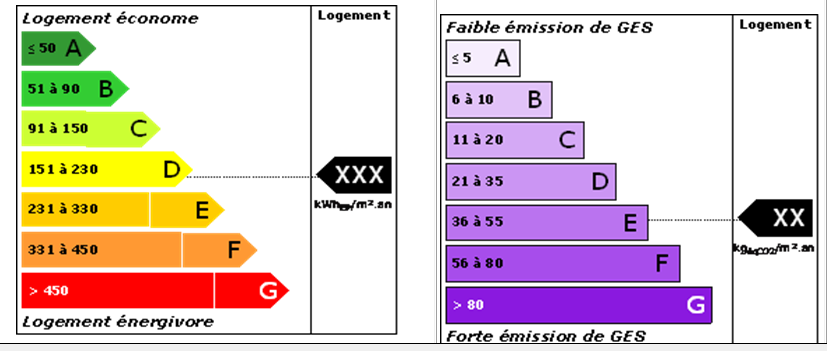 Etat du systèmeAvancement(mol)                +                          →  +          initialx = 0avancement  x quelconque à l’instant txfinalxmax =Fioul domestiqueGranulésPouvoir calorifique inférieur (PCI)10 kWh/L5 kWh/kgPrix0,90 €/L0,30 €/kgFormule bruteC18H38C18H36O2masse volumique  = m/V0,84 kg/L  Symbole de l'atomeCHOMasse molaire atomique (g.mol-1)MC = 12MH =  1MO  = 16 